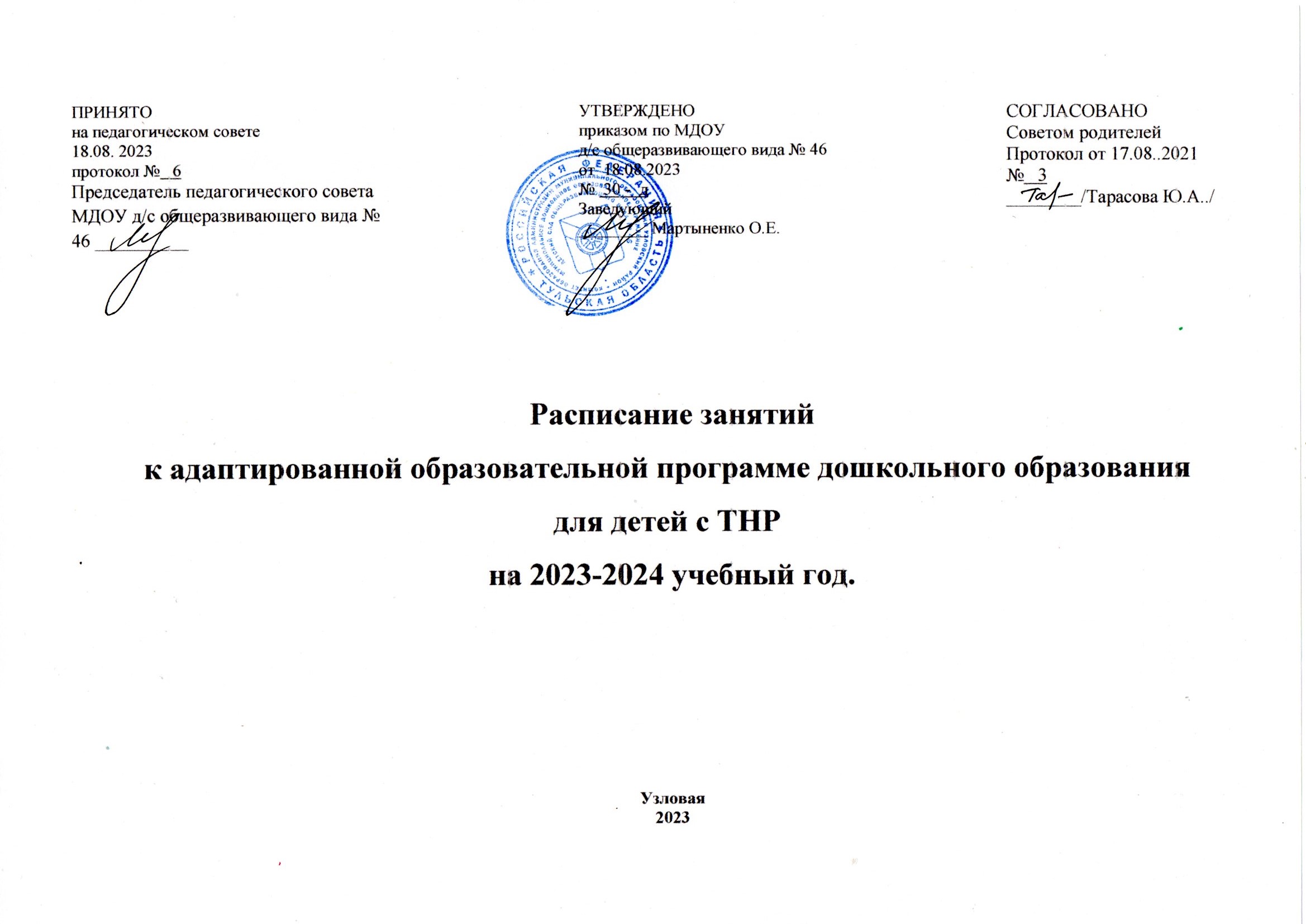 Расписание занятийк адаптированной образовательной программе дошкольного образования для детей с ТНРна 2023-2024 учебный год.Узловая2023ПРИНЯТОна педагогическом совете    18.08. 2023протокол №   6  Председатель педагогического совета  МДОУ д/с общеразвивающего вида № 46 __________УТВЕРЖДЕНОприказом по МДОУ д/с общеразвивающего вида № 46 от  18.08.2023№  30 - дЗаведующий________ Мартыненко О.Е. СОГЛАСОВАНОСоветом родителейПротокол от17.08..2021№   3   ________/Тарасова Ю.А../ПонедельникВторник СредаЧетвергПятницаУтренняя гимнастикаУтренняя гимнастикаУтренняя гимнастикаУтренняя гимнастикаУтренняя гимнастика8.20 – 8.30 ежедневно8.20 – 8.30 ежедневно8.20 – 8.30 ежедневно8.20 – 8.30 ежедневно8.20 – 8.30 ежедневно1.  Физкультурное 9.00 – 9.252.   Ознакомление с окружающим миром   9.55-10.203.   Лепка15.50- 16.151.   Логопедическое   9.00-9.252. Развитие речи и подготовка к обучению грамоте     9.55-10.203.  Физкультурное 15.50-16.151. Логопедическое   9.00-9.252.  Музыкальное   9.55-10.203. Конструирование/ Ручной труд)15.50-16.151.  Формирование элементарных математических представлений   9.00-9.252.  Аппликация      9.55-10.201.   Музыкальное   9.55-10.152.  Физкультурное на воздухе   11.50- 12.153.   Основы финансовой грамотности. 2, 4 неделя15.50-16.15